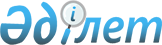 О применении контрольно-кассовых аппаратов системой потребительской кооперации Республики КазахстанПостановление Кабинета Министров Республики Казахстан от 19 апреля 1995 г. N 511



          Учитывая специфику и особенности работы торговых предприятий
потребительской кооперации, расположенных в сельской местности,
сложности в обеспечении эксплуатации кассовых аппаратов в связи с
отдаленностью сельских населенных пунктов и частыми перебоями в
обеспечении электроэнергией, а также то, что действующие учетные
регистры, применяемые в потребительской кооперации, позволяют
осуществлять контроль за полнотой сдачи торговой выручки в
учреждения банков и связи, Кабинет Министров Республики Казахстан
постановляет:




          1. Министерству финансов Республики Казахстан включить до
1 июля 1996 года систему потребительской кооперации в Перечень
предприятий, учреждений и организаций, которые в силу специфики
своей деятельности не могут применять контрольно-кассовые аппараты в
расчетах с населением, кроме предприятий, расположенных в областных
центрах.  




          2. Казпотребсоюзу:




          обеспечить внедрение с 1 июля 1996 года контрольно-кассовых
аппаратов на предприятиях потребительской кооперации;




          разработать и по согласованию с Министерством финансов
Республики Казахстан утвердить графики поэтапного внедрения
контрольно-кассовых аппаратов на подведомственных предприятиях.




          3. Рекомендовать Казпотребсоюзу обеспечить полноту учета,
правильность использования и своевременность сдачи торговой выручки
предприятиями потребительской кооперации в учреждения банков и
связи. Министерству финансов Республики Казахстан установить
контроль за поступлением денежной наличности от предприятий
потребительской кооперации.





     Премьер-министр
  Республики Казахстан


					© 2012. РГП на ПХВ «Институт законодательства и правовой информации Республики Казахстан» Министерства юстиции Республики Казахстан
				